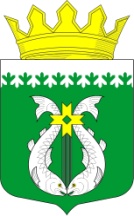 РОССИЙСКАЯ ФЕДЕРАЦИЯРЕСПУБЛИКА  КАРЕЛИЯАДМИНИСТРАЦИЯ МУНИЦИПАЛЬНОГО ОБРАЗОВАНИЯ "СУОЯРВСКИЙ РАЙОН"ПОСТАНОВЛЕНИЕ         03.11.2020					                                                            № 1010 О внесении изменений в постановление администрации муниципального образования «Суоярвский район» от 30.03.2018 № 217а	В соответствии со статьей 179 Бюджетного кодекса Российской Федерации, постановление администрации муниципального образования «Суоярвский район» от 28.07.2014 № 522 «Об утверждении Порядка разработки, реализации и оценки эффективности муниципальных программ муниципального образования «Суоярвский район»:                                                                  1. Утвердить изменения в муниципальную программу «Развитие туризма в Суоярвском муниципальном районе», утвержденную постановлением администрации муниципального образования «Суоярвский район» от 30.03.2018  № 217а «Об утверждении муниципальной программы «Развитие туризма в Суоярвском муниципальном районе на 2018-2023 годы»:           - в паспорте программы и по тексту слова «2018-2022 годы» заменить на «2018-2023 годы»;           - дополнить «Раздел 6. ПРОГРАММНЫЕ МЕРОПРИЯТИЯ» программы «Развитие туризма в Суоярвском муниципальном районе» «подразделом                        6. Легализация туристических объектов» (Приложению №1).            2. Приложение к муниципальной программе «Развитие туризма в Суоярвском муниципальном районе» - «ЦЕЛЕВЫЕ ИНДИКАТОРЫ И ПОКАЗАТЕЛИ реализации муниципальной программы «Развитие туризма в  Суоярвском муниципальном районе»» изложить в новой редакции (Приложение № 2). 3. Настоящее постановление разместить на официальном сайте администрации муниципального образования «Суоярвский район» в  информационно-телекоммуникационной сети «Интернет».	4. Контроль за исполнением настоящего постановления оставляю за собой.Глава Администрации 								     Р.В. ПетровРазослать: Дело, отдел по развитию предпринимательства и инвестиционной политикиПриложение № 1к постановлению Администрации МО «Суоярвский район»от 03.11.2020 г. № 1010Раздел 6. ПРОГРАММНЫЕ МЕРОПРИЯТИЯ6. Легализация туристических объектов.  Легализация теневого сектора объектов туриндустрии является одной из основных задач Правительства Республики Карелия и органов местного самоуправления, совместное решение которой позволит увеличить налоговые поступления в консолидированный бюджет района, а также и республики.                                                                                                                                                                                                                                                                                       Все субъекты туристской деятельности обязаны легализовать свою деятельность.  Государственная регистрация и лицензирование являются одними из средств легализации субъектов в российской правовой системе. Закон, регулирующий порядок и иные нормы регистрации субъектов – ФЗ «О государственной регистрации юридических лиц и индивидуальных предпринимателей». Государственная регистрация юридического лица осуществляется по месту нахождения его постоянно действующего исполнительного органа, а в случае отсутствия постоянно действующего исполнительного органа - иного органа или лица, уполномоченных выступать от имени юридического лица в силу закона, иного правового акта или учредительного документа, если иное не предусмотрено настоящим Федеральным законом.  Государственная регистрация индивидуального предпринимателя осуществляется по месту его жительства.В ходе ревизии устанавливаются нарушения в части определения правового и налогового статуса объектов, обнаружены незарегистрированные места туристического пребывания. Выявляются случаи нецелевого использования земельных участков под объектами, а также туристические объекты, построенные на землях сельскохозяйственного назначения.Для увеличения количества легально зарегистрированных туристических объектов, способствующих развитию туристической сферы деятельности района и увеличению налоговых и страховых поступлений в бюджет района необходимо организовать следующие мероприятия:  - сбор и анализ информации, размещенной в общедоступных интернет ресурсах, о предложениях оказать туристические услуги (в том числе сдача в аренду домов в сельских населенных пунктах) с целью выявления лиц, предположительно осуществляющих незаконную  предпринимательскую деятельность без регистрации в налоговом органе; - проведение рейдов рабочей группой информационно-разъяснительного мероприятия по вопросам легализации трудовых отношений, снижения неформальной занятости, легализации заработной платы на территории Суоярвского муниципального района;- доведение информации о финансовой, имущественной, информационной поддержках, оказываемых на уровнях Республики Карелия и местного самоуправления для субъектов предпринимательства, занимающихся и планируемых заниматься туристической деятельностью, на территории Суоярвского района;- проведение информационного обмена с  налоговым ведомством по вопросу выявления незаконной деятельности и легализации туристических объектов.Приложение № 2к постановлению Администрации                                                                                                  МО  «Суоярвский район»от 03.11.2020 г. № 1010«Приложение к муниципальной программе                      «Развитие туризма  в Суоярвском муниципальном районе»»ЦЕЛЕВЫЕ ИНДИКАТОРЫ И ПОКАЗАТЕЛИ
реализации муниципальной программы «Развитие туризма в  Суоярвском муниципальном районе»№
п/пНаименование результатов ПрограммыНаименование целевых индикаторовЕд. измерения2018 год2019 год2020 год2021 год2022 год2023 год12345667789101. Наименование целевых индикаторов и показателей Программы1. Наименование целевых индикаторов и показателей Программы1. Наименование целевых индикаторов и показателей Программы1. Наименование целевых индикаторов и показателей Программы1. Наименование целевых индикаторов и показателей Программы1. Наименование целевых индикаторов и показателей Программы1. Наименование целевых индикаторов и показателей Программы1. Наименование целевых индикаторов и показателей Программы1. Наименование целевых индикаторов и показателей Программы1. Наименование целевых индикаторов и показателей Программы1. Наименование целевых индикаторов и показателей Программы1.1.Развитие туризма в Суоярвском муниципальном районе.Число субъектов туристского бизнесаед.5566778 91.2.Легализация туристических объектов в Суоярвском муниципальном районе.Количество туристских объектов, оформлены, как самозанятыеед.000012341.2.Легализация туристических объектов в Суоярвском муниципальном районе.Регистрация юр. лица, ИП.ед.555567891.2.Легализация туристических объектов в Суоярвском муниципальном районе.Перевод земельных  участков в соответствующий вид разрешенного использованияед.555567891.3.Развитие туризма в Суоярвском муниципальном районе.Количество вновь созданных рабочих мест  в сфере туризмаед.13131414151617182. Эффективность от реализации Программы2. Эффективность от реализации Программы2. Эффективность от реализации Программы2. Эффективность от реализации Программы2. Эффективность от реализации Программы2. Эффективность от реализации Программы2. Эффективность от реализации Программы2. Эффективность от реализации Программы2. Эффективность от реализации Программы2. Эффективность от реализации Программы2. Эффективность от реализации Программы2. Эффективность от реализации Программы2.1.Развитие туризма в Суоярвском муниципальном районе.Увеличение потока туристов и отдыхающих ежегодно на 5%чел.17751889188919831983208221862200